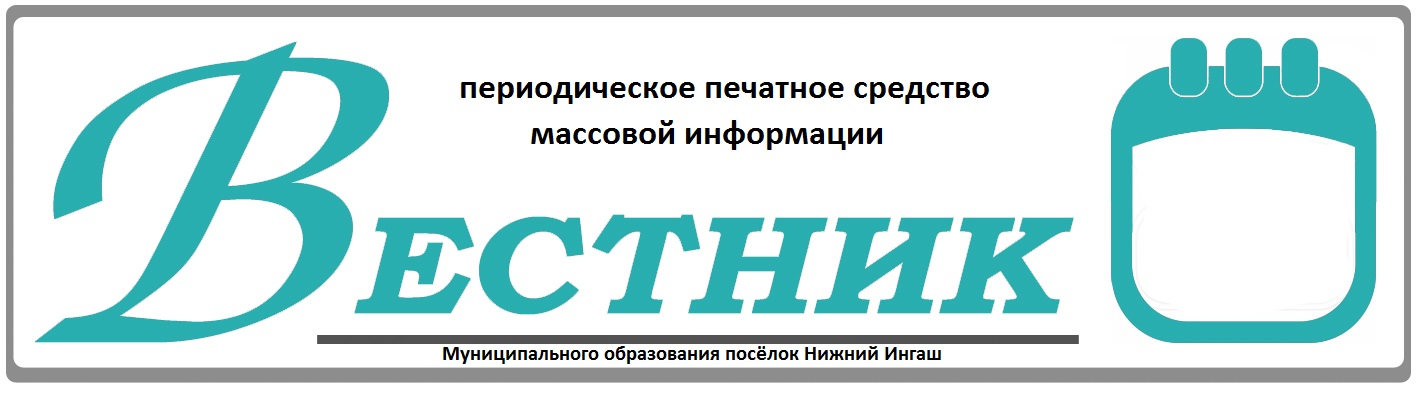 Официально________________________________                                                                     СОДЕРЖАНИЕ: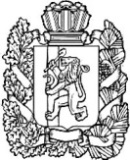 НИЖНЕИНГАШСКИЙ ПОСЕЛКОВЫЙ СОВЕТ ДЕПУТАТОВНИЖНЕИНГАШСКОГО РАЙОНАКРАСНОЯРСКОГО КРАЯРЕШЕНИЕ26.10.2022                                                пгт. Нижний Ингаш                                     №16-105О внесении изменений и дополнений в Правила землепользования  и застройки   посёлка Нижний Ингаш Нижнеингашского района Красноярского края          В соответствии с Градостроительным кодексом Российской Федерации  от 29.12.2004  № 190-ФЗ, Федеральным законом от 06.10.2003 № 131-ФЗ "Об общих принципах организации  местного  самоуправления в Российской Федерации", Решением   Нижнеингашского поселкового Совета депутатов от 25.04.2018 №29-140 «Об утверждении Положения о публичных слушаниях в муниципальном образовании посёлок Нижний Ингаш», руководствуясь Уставом посёлка Нижний Ингаш  в соответствии с действующим законодательством, Нижнеингашский поселковый Совет депутатов РЕШИЛ:Внести в правила землепользования и застройки  посёлка Нижний Ингаш Нижнеингашского района Красноярского края, утвержденные  Решением Нижнеингашского поселкового Совета депутатов Нижнеингашского района Красноярского края от 25.12.2012 №35-186 "Об утверждении Правил землепользования и застройки посёлка Нижний Ингаш Нижнеингашского  района Красноярского края (далее  - Правила) следующие изменения и дополнения:        - дополнить столбец 1 пункта 2 раздела "Планировочный квартал 03:02:01" "Зона общественного центра (ОДЗ 210)"  словами:"дошкольное, начальное и среднее общее образование (код  - 3.5.1)";       - Раздел 3. Вспомогательные виды и параметры разрешенного использования земельных участков и объектов  капитального строительства планировочного квартала 01:02:05 дополнить абзацем следующего содержания «Зона промышленности (ПР 302)»        2.Контроль за исполнением настоящего Решения возложить на постоянную комиссию по бюджету и экономическим вопросам.        3.Решение вступает в силу после официального опубликования в периодическом печатном средстве массовой информации «Вестник муниципального образования посёлок Нижний Ингаш».Председатель поселкового Совета депутатов                                                                                            С.В. ЧупинаИ.о.Главы посёлка Нижний Ингаш                                                              В.А.ГлазковНИЖНЕИНГАШСКИЙ ПОСЕЛКОВЫЙ СОВЕТ ДЕПУТАТОВНИЖНЕИНГАШСКОГО РАЙОНАКРАСНОЯРСКОГО КРАЯРЕШЕНИЕ26.10.2022                                           пгт. Нижний Ингаш                                   №16-106О внесении изменений в решение от 17.02.2021 №3-7«Об административной комиссии посёлка Нижний ИнгашНижнеингашского района Красноярского края»     В соответствии с Федеральным законом от 06.10.2003 г. № 131-ФЗ «Об общих принципах организации местного самоуправления в Российской Федерации», Законом Красноярского края от 23.04.2009 № 8-3168 «Об административных комиссиях в Красноярском крае», Законом Красноярского края от 23.04.2009 № 8-3170 «О наделении органов местного самоуправления муниципальных образований края государственными полномочиями по созданию и обеспечению деятельности административных комиссий»,  руководствуясь ст. 22 Устава поселка Нижний Ингаш Нижнеингашского района Красноярского края, Нижнеингашский поселковый Совет депутатов РЕШИЛ:    1.Внести изменения в персональный состав административной комиссии поселка Нижний Ингаш, согласно (приложению).   2.Контроль за исполнением настоящего Решения возложить на постоянную комиссию по законности, защите прав граждан и правопорядка.   3.Решение вступает в силу после его официального опубликования в периодическом средстве массовой информации «Вестник муниципального образования посёлок Нижний Ингаш».Председатель поселкового                                                  Совета депутатов                                                               С.В. ЧупинаИ.о.Главы посёлкаНижний Ингаш                                                                   В.А.Глазков                                                                                                                                                                                                              Приложение                                                                                                   к Решению Нижнеингашского                                                                                                                             поселкового Совета депутатов                                                                                                   от 26.10.2022 № 16-106СоставАдминистративной комиссии поселка Нижний ИнгашНижнеингашского района  Красноярского края1. Председатель комиссии – Глазков Виталий Александрович – заместитель главы поселка Нижний Ингаш.2.  Заместитель председателя комиссии – Фрицлер Ирина Викторовна – заместитель главы поселка Нижний Ингаш.3. Секретарь комиссии – Штельма Татьяна Александровна – главный специалист администрации поселка Нижний Ингаш.Члены комиссии:4.Чупина Светлана Владимировна – председатель Нижнеингашского поселкового Совета депутатов.5. Мельницкая Анна Анатольевна – депутат Нижнеингашского поселкового Совета депутатов.НИЖНЕИНГАШСКИЙ ПОСЕЛКОВЫЙ СОВЕТ ДЕПУТАТОВНИЖНЕИНГАШСКОГО РАЙОНАКРАСНОЯРСКОГО КРАЯРЕШЕНИЕ 26.10.2022                                            пгт. Нижний Ингаш                                         №16-107 О внесении  изменений и дополнений в решение Нижнеингашского поселкового Совета депутатов от 26.12.2016 №14-82 «Об утверждении нормативов градостроительного проектирования муниципального образования посёлок Нижний Ингаш Нижнеингашского района Красноярского края»       В целях приведения в соответствие с ч.15,16, 16.1, 16.2 ст.65, и ст.67.1 Водного кодекса Российской Федерации, согласно протеста прокуратуры Нижнеингашского района Красноярского края, в соответствии с Уставом поселка Нижний Ингаш Нижнеингашского района Красноярского края, Нижнеингашский поселковый Совет депутатов РЕШИЛ:1.Внести   изменения и дополнения в часть 19 нормативов градостроительного проектирования муниципального образования посёлок Нижний Ингаш Нижнеингашского района Красноярского края, утвержденные решением  №14-82 от 26.12.2016  «Об утверждении нормативов градостроительного проектирования муниципального образования поселок Нижний Ингаш Нижнеингашского района Красноярского края»:В абзаце 13, пункты 1,2,3,4,5,6, читать в новой редакции:«1) использование сточных вод в целях повышения почвенного плодородия;2) размещение кладбищ, скотомогильников, объектов размещения отходов производства и потребления, химических, взрывчатых, токсичных, отравляющих и ядовитых веществ, пунктов захоронения радиоактивных отходов, а также загрязнение территории загрязняющими веществами, предельно допустимые концентрации которых в водах водных объектов рыбохозяйственного значения не установлены;3) осуществление авиационных мер по борьбе с вредными организмами;4) движение и стоянка транспортных средств (кроме специальных транспортных средств), за исключением их движения по дорогам и стоянки на дорогах и в специально оборудованных местах, имеющих твердое покрытие;5) строительство и реконструкция автозаправочных станций, складов горюче-смазочных материалов (за исключением случаев, если автозаправочные станции, склады горюче-смазочных материалов размещены на территориях портов, инфраструктуры внутренних водных путей, в том числе баз (сооружений) для стоянки маломерных судов, объектов органов федеральной службы безопасности), станций технического обслуживания, используемых для технического осмотра и ремонта транспортных средств, осуществление мойки транспортных средств;6) хранение пестицидов и агрохимикатов (за исключением хранения агрохимикатов в специализированных хранилищах на территориях морских портов за пределами границ прибрежных защитных полос), применение пестицидов и агрохимикатов;».1.2.Абзац 14 дополнить предложением: «В целях настоящей статьи под сооружениями, обеспечивающими охрану водных объектов от загрязнения, засорения, заиления и истощения вод, понимаются:»1.3. Абзац 15, исключить.1.4. В абзаце 14, пункт 3 дополнить словами «и настоящего Кодекса».1.5. Абзац 14 дополнить пунктом 5, и изложить в следующей редакции:«5) сооружения, обеспечивающие защиту водных объектов и прилегающих к ним территорий от разливов нефти и нефтепродуктов и иного негативного воздействия на окружающую среду.»1.6. В абзаце 16 слова "садоводческих, огороднических или дачных некоммерческих объединений граждан" заменить словами "ведения гражданами садоводства или огородничества для собственных нужд".1.7. Добавить абзац 17, и изложить в следующей редакции:    «На территориях, расположенных в границах водоохранных зон и занятых защитными лесами, особо защитными участками лесов, наряду с ограничениями, установленными частью 15 настоящей статьи, действуют ограничения, предусмотренные установленными лесным законодательством правовым режимом защитных лесов, правовым режимом особо защитных участков лесов.»1.8. Часть 19 дополнить следующим текстом:   «В целях предотвращения негативного воздействия вод на определенные территории и объекты и ликвидации его последствий осуществляются следующие мероприятия по предотвращению негативного воздействия вод и ликвидации его последствий в рамках осуществления водохозяйственных мероприятий, предусмотренных статьей 7.1 настоящего Кодекса:1) предпаводковые и послепаводковые обследования территорий, подверженных негативному воздействию вод, и водных объектов;2) ледокольные, ледорезные и иные работы по ослаблению прочности льда и ликвидации ледовых заторов;3) восстановление пропускной способности русел рек (дноуглубление и спрямление русел рек, расчистка водных объектов);4) уполаживание берегов водных объектов, их биогенное закрепление, укрепление песчано-гравийной и каменной наброской, террасирование склонов. Зоны затопления, подтопления устанавливаются, изменяются в отношении территорий, подверженных негативному воздействию вод и не обеспеченных сооружениями и (или) методами инженерной защиты, указанными в части 4 настоящей статьи, уполномоченным Правительством Российской Федерации федеральным органом исполнительной власти с участием органов исполнительной власти субъектов Российской Федерации и органов местного самоуправления.В границах зон затопления, подтопления запрещаются:1) строительство объектов капитального строительства, не обеспеченных сооружениями и (или) методами инженерной защиты территорий и объектов от негативного воздействия вод;2) использование сточных вод в целях повышения почвенного плодородия;3) размещение кладбищ, скотомогильников, объектов размещения отходов производства и потребления, химических, взрывчатых, токсичных, отравляющих веществ, пунктов хранения и захоронения радиоактивных отходов;4) осуществление авиационных мер по борьбе с вредными организмами.Инженерная защита территорий и объектов от негативного воздействия вод (строительство водоограждающих дамб, берегоукрепительных сооружений и других сооружений инженерной защиты, предназначенных для защиты территорий и объектов от затопления, подтопления, разрушения берегов водных объектов, и (или) методы инженерной защиты, в том числе искусственное повышение поверхности территорий, устройство свайных фундаментов и другие методы инженерной защиты) осуществляется в соответствии с законодательством Российской Федерации о градостроительной деятельности органами государственной власти и органами местного самоуправления, уполномоченными на выдачу разрешений на строительство в соответствии с законодательством Российской Федерации о градостроительной деятельности, юридическими и физическими лицами - правообладателями земельных участков, в отношении которых осуществляется такая защита.В целях строительства сооружений инженерной защиты территорий и объектов от негативного воздействия вод допускается изъятие земельных участков для государственных или муниципальных нужд в порядке, установленном земельным законодательством и гражданским законодательством.»       2.Контроль за исполнением настоящего Решения возложить на постоянную комиссию по законности, защите прав граждан и правопорядка.       3.Решение вступает в силу со дня, следующего за днем его официального опубликования в периодическом печатном средстве массовой информации «Вестник муниципального образования посёлок Нижний Ингаш».Председатель поселковогоСовета депутатов                                                                      С.В.ЧупинаИ.о.Главы посёлкаНижний Ингаш                                                                          В.А.ГлазковНИЖНЕИНГАШСКИЙ ПОСЕЛКОВЫЙ СОВЕТ ДЕПУТАТОВНИЖНЕИНГАШСКОГО РАЙОНАКРАСНОЯРСКОГО КРАЯРЕШЕНИЕ 26.10.2022г.                                        пгт. Нижний Ингаш                                      № 16-108О внесении изменений в решение   Нижнеингашского поселкового Совета депутатов от 22.12.2021г. № 9-55 «О бюджете поселка Нижний Ингаш на 2022 год и плановый период 2023-2024 годов» (в ред. от  24.02.2022г. №10-68, от 23.03.2022г. №11-73, от 21.04.2022г. №12-77, от 24.08.2022г. №15-91)        Руководствуясь  ст. 33.1 Устава поселка Нижний Ингаш Нижнеингашского  района Красноярского края, Нижнеингашский   поселковый Совет депутатов РЕШИЛ: 1.  Внести в решение Нижнеингашского поселкового Совета депутатов от 22.12.2021г. № 9-55 «О бюджете  поселка Нижний Ингаш на 2022 год и плановый период 2023-2024 годов» (далее - Решение), следующие изменения:    1) в статье 1:        в пункте 1:         в подпункте 1 цифры «40 991 362,43» заменить цифрами «41 590 257,43»;        в подпункте 2 цифры «41 421 522,18» заменить цифрами «42 020 417,18»;   2)  в статье 10:        в пункте 1:        в подпункте 1.2. цифры «12 817 624,00» заменить цифрами «13 016 519,00»;   3) Приложения 1,2,4,5,7, к Решению изложить в новой редакции согласно  Приложениям  1,2,4,5,7,  к настоящему Решению. 2.  Контроль за  исполнением  настоящего решения возложить на постоянную комиссию по бюджету и экономическим вопросам. 3.  Решение вступает в силу со дня,  следующего за днем его официального опубликования в периодическом  печатном  средстве массовой информации «Вестник муниципального образования поселок Нижний Ингаш». Председатель  Нижнеингашского  поселкового Совета депутатов                                                                        С.В. ЧупинаИсполняющий обязанности Главы поселка Нижний Ингаш                                                                         В.А. Глазков   Приложение 1                                                                                                                            к решению Нижнеингашского            поселкового Совета депутатов                                                                                                                                                                                                              от   26.10.2022г. № 16-108                                                                                                Источники внутреннего финансирования дефицита  бюджета поселкав 2022 году и плановом периоде 2023-2024 годовПриложение 2к решению Нижнеингашского            поселкового Совета депутатовот  26.10.2022г. № 16-108                                                                                             Доходы  бюджета  поселка на  2022  год            (Руб.)Приложение 4к решению Нижнеингашского            поселкового Совета депутатов                                                                                                    от   26.10.2022г. №16-108Распределение  бюджетных ассигнований по разделам, подразделам бюджетной классификации расходов   бюджета  поселка на 2022 годи плановый период 2023-2024 годов	(Руб.)Приложение 5к решению Нижнеингашского            поселкового Совета депутатов                                                                                                     от   26.10.2022г. № 16-108Ведомственная структура расходов  бюджета поселка     на 2022 год                                                     (Руб.)                                                                                                                                                         Приложение 7к решению Нижнеингашского            поселкового Совета депутатов                                                                                                       от  26.10.2022г. № 16-108Распределение бюджетных ассигнования по целевым статьям (муниципальным программам бюджета поселка и не программным направлениям деятельности), группам и подгруппам видов расходов,  разделам, подразделам классификации расходов  бюджета  поселка на 2022 год (Руб.)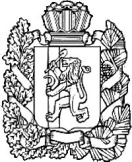 	НИЖНЕИНГАШСКИЙ ПОСЕЛКОВЫЙ СОВЕТ ДЕПУТАТОВНИЖНЕИНГАШСКОГО РАЙОНАКРАСНОЯРСКОГО КРАЯРЕШЕНИЕ 26.10.2022                                                    пгт. Нижний Ингаш                         №16-109О передаче осуществления  части полномочий  муниципального образования поселок  Нижний Ингаш  Нижнеингашского района Красноярского края  муниципальному  образованию  Нижнеингашский  район Красноярского края    в области градостроительной деятельности  на  2023-2025 годы         В соответствии с частью 4 статьи 15 Федерального закона от 06.10.2003 №131-ФЗ «Об общих принципах организации местного самоуправления в Российской Федерации», Бюджетным кодексом Российской Федерации,  руководствуясь  ст. 22  Устава поселка Нижний Ингаш Нижнеингашского района Красноярского края, Нижнеингашский поселковый Совет депутатов РЕШИЛ:1.Администрации поселка Нижний Ингаш передать администрации  Нижнеингашского района осуществление следующих полномочий в области градостроительной деятельности:        утверждение генерального плана поселка;        правил землепользования и застройки;        утверждение подготовленной на  основе генерального плана поселка документации по планировке  территории;        выдача градостроительного плана земельного участка расположенного в границах поселения;        выдача разрешений на строительство (за исключением случаев, предусмотренных Градостроительным кодексом Российской Федерации, иными федеральными законами);         выдача  разрешений на ввод объектов в эксплуатацию при осуществлении строительства,  реконструкции объектов капитального строительства, расположенных на территории поселка;         утверждение местных нормативов градостроительного проектирования поселка;         осмотр зданий, сооружений и выдача рекомендаций об устранении выявленных в ходе таких осмотров нарушений;        направление уведомления о планируемом строительстве или реконструкции объектов индивидуального жилищного строительства или садового дома;         направление уведомления о несоответствии указанных в уведомлении о планируемом строительстве параметров объекта индивидуального жилищного строительства или садового дома установленным параметрам и (или) недопустимости размещения объекта индивидуального  жилищного строительства или садового дома на земельном участке;        направление уведомления о соответствии или несоответствии построенных или реконструированных объектов индивидуального жилищного строительства или садового дома за счет  иных межбюджетных трансфертов, передаваемых из бюджета  поселка в районный  бюджет. 2.Администрации поселка Нижний Ингаш  заключить Соглашение с администрацией  Нижнеингашского района с 01.01.2023г. о передаче муниципальному образованию   Нижнеингашский район Красноярского края части полномочий  муниципального образования поселок Нижний Ингаш Нижнеингашского района Красноярского края в области градостроительной деятельности согласно пункту 1 настоящего решения.3.Утвердить Порядок определения объема  иных межбюджетных  трансфертов, предоставляемых из бюджета  поселка в бюджет  района на финансирование переданных полномочий  в области градостроительной деятельности на 2023 год согласно приложению. 4.Контроль за выполнением решения возложить на постоянную комиссию по бюджету и экономическим вопросам.5.Решение ступает в силу со дня подписания. 6.Решение подлежит опубликованию в периодическом печатном  средстве массовой информации «Вестник муниципального образования поселок Нижний Ингаш». Председатель  Нижнеингашского поселкового Совета депутатов                                                          С.В. ЧупинаИ.о.Главы поселка Нижний Ингаш                                                                                    В.А.Глазков                         Приложение                                                                                                                                     к  решению Нижнеингашского поселкового Совета депутатовот 26.10.2022 №16-109ПОРЯДОКопределения объема иных межбюджетных трансфертов,предоставляемых из бюджета поселка в бюджет района на финансирование, переданных  части полномочий в области градостроительной  деятельности         Настоящий Порядок разработан в целях определения объема иных межбюджетных трансфертов, предоставляемых из бюджета поселка в бюджет района на финансирование передаваемых полномочий в области градостроительной  деятельности:         утверждение генерального плана поселка;         правил землепользования и  застройки;         утверждение подготовленной на  основе генерального плана поселка документации по планировке  территории;          выдача градостроительного плана земельного участка, расположенного в границах поселения;          выдача разрешений на строительство (за исключением случаев, предусмотренных Градостроительным кодексом Российской Федерации, иными федеральными законами);          разрешений на ввод объектов в эксплуатацию при осуществлении строительства,  реконструкции объектов капитального строительства, расположенных на территории поселка;         утверждение местных нормативов градостроительного проектирования поселка;         осмотр зданий, сооружений и выдача рекомендаций об устранении выявленных в ходе таких осмотров нарушений;         направление уведомления о планируемом строительстве  или реконструкции объекта индивидуального жилищного строительства или садового дома;         направление уведомления о несоответствии указанных в уведомлении о планируемом строительстве параметров объекта индивидуального жилищного строительства или садового дома установленным параметрам и (или) недопустимости размещения объекта индивидуального  жилищного строительства или садового дома на земельном участке;         направление уведомления о соответствии или несоответствии построенных или реконструированных объектов индивидуального жилищного строительства или садового дома.    Расчет объема иных межбюджетных трансфертов  поселка Нижний Ингаш                                   S i j = F от i 3 x К 1  +M m3 i x K2    x  N i jN iS i j - объем  иных межбюджетных трансфертов j поселка i района на оказание услуг населению в области градостроительной деятельности в очередном финансовом году;	F от i - фонд оплаты труда i муниципального района на обеспечение выполнения полномочий в области градостроительной деятельности в очередном финансовом году;	M M3 i - материально-технические затраты на обеспечение выполнения полномочий в области градостроительной деятельности в текущем финансовом году;К 1 - коэффициент - дефлятор повышения оплаты труда в очередном финансовом году по отношению к предыдущему году;K  2  -  коэффициент инфляции на очередной финансовый год;N i   -   численность населения i района в текущем году;N i j -   численность населения j поселка i района в текущем году;                                                 S i j =  791021 x  7 023                                                             27470S i j = 203 667,00  рублей в годНИЖНЕИНГАШСКИЙ ПОСЕЛКОВЫЙ СОВЕТ ДЕПУТАТОВНИЖНЕИНГАШСКОГО РАЙОНАКРАСНОЯРСКОГО КРАЯ        РЕШЕНИЕ26.10.2022                                                 пгт. Нижний Ингаш                          №16-110О внесении изменений и дополнений в решение Нижнеингашского поселкового Совета депутатов Нижнеингашского района Красноярского края от  22.12.2021 № 9-62  «Об утверждении Положения о порядке назначения и проведения опроса граждан»  В соответствии со статьей 31 Федерального закона Российской Федерации от 06.10.2003  № 131-ФЗ «Об общих принципах организации местного самоуправления в Российской Федерации», статьей 3 Закона Красноярского края от 10.12.2020 № 10-4541 «Об отдельных вопросах назначения и проведения опроса граждан в муниципальных образованиях Красноярского края», руководствуясь  Уставом посёлка Нижний Ингаш Нижнеингашского района Красноярского края, Нижнеингашский поселковый Совет депутатов Нижнеингашского района Красноярского края РЕШИЛ:1. Признать утратившими силу решения Нижнеингашского поселкового Совета депутатов Нижнеингашского района Красноярского края:- от 21.10.2005 № 8-29  «О Положении о порядке назначения и проведения опроса граждан»;- от 19.11.2020 № 52-282 «О внесении изменений и дополнений в Решение Нижнеингашского поселкового Совета депутатов от 21.10.2005 № 8-29 «О Положении о порядке назначения и проведения опроса граждан».2. Внести изменения и дополнения в Приложение к решению Нижнеингашского поселкового Совета депутатов Нижнеингашского района Красноярского края от 22.12.2021 № 9-62 «Об утверждении Положения о порядке назначения и проведения опроса граждан» (далее – Приложение к Решению):2.1. Статью 5 «Инициатива проведения опроса» Приложения к Решению дополнить частью 2 следующего содержания:«2. Минимальная численность инициативной группы жителей, необходимая для  внесения предложения о проведении опроса, составляет 5 человек».2.2. Статью 5 «Инициатива проведения опроса» Приложения к Решению дополнить частью 3 следующего содержания:«3. Органы государственной власти края, Глава муниципального образования посёлок Нижний Ингаш направляют предложение о проведении опроса, оформленное правовым актом, в поселковый Совет депутатов».2.3. Статью 5 «Инициатива проведения опроса» Приложения к Решению дополнить частью 4 следующего содержания:«4. В предложении о проведении опроса указываются: формулировка вопроса (вопросов), предлагаемого (предлагаемых) при проведении опроса; территория проведения опроса; предлагаемые дата и сроки проведении опроса».2.4. Приложение к Решению дополнить статьей 5.1 следующего содержания:«Статья 5.1. Требования к документам, прилагаемым к предложению о проведении опроса. 1. Документы, прилагаемые к предложению о проведении опроса, должны соответствовать следующим требованиям:1) подтверждать факт проживания жителей инициативной группы, достигших шестнадцатилетнего возраста, на территории муниципального образования посёлок Нижний Ингаш Нижнеингашского района Красноярского края; 2) обеспечивать возможность свободного чтения текста документов, всех реквизитов, дат, виз, резолюций, иных надписей, печатей, штампов и отметок;3) обеспечивать возможность свободного копирования каждого отдельного листа документов копировальной техникой.2. Поселковый Совет депутатов может отказать в назначении опроса в случаях, если:1) вопрос, предлагаемый при проведении опроса, не может быть предметом опроса, предусмотренным пунктом 5 статьи 1 настоящего Положения;2) предложение о проведении опроса не соответствует требованиям части  2 статьи 2 настоящего Положения». 2.5. Часть 3 статьи 6 «Назначение опроса» Приложения к Решению дополнить пунктом 7 следующего содержания: «7. инициатор (инициаторы) проведения опроса;»2.6. Часть 3 статьи 6 «Назначение опроса» Приложения к Решению дополнить пунктом 8 следующего содержания: «8. территория опроса.»3. Контроль за исполнением настоящего Решения возложить на постоянные комиссии  Нижнеингашского поселкового Совета депутатов по социальным вопросам и делам молодежи, а также по бюджету и экономическим вопросам.4. Настоящее Решение вступает в силу  после его официального опубликования в периодическом печатном средстве массовой информации «Вестник муниципального образования посёлок Нижний Ингаш», подлежит размещению на официальном сайте администрации посёлка Нижний Ингаш Нижнеингашского района Красноярского края http://nizhny-ingash.ru. Председатель поселкового   Совета депутатов                                                                       С.В.Чупина     И.о.Главы посёлка Нижний Ингаш                                                                          В.А.Глазков                 Учредители:Нижнеингашский поселковый Совет депутатовАдминистрация поселка Нижний ИнгашНижнеингашского районаКрасноярского края663850 Красноярский край,Нижнеингашский район, пгт. Нижний Ингаш, ул. Ленина, 160   	                                                    Ответственный                                                                      за выпуск:                 Выходит                                     Фрицлер И.В.             1 раз в месяц           Распространение                             Телефон:               Бесплатно                               8 (39171) 22-4-18                  Тираж                                   8 (39171) 22-1-19           30 экземпляров                                 Факс:                                                               8 (39171) 21-3-10    1Решение №16-105 от 26.10.2022 «О внесении изменений и дополнений в Правила землепользования  и застройки   посёлка Нижний Ингаш Нижнеингашского района Красноярского края»1-2  стр.2Решение №16-106 от 26.10.2022 О внесении изменений в решение от 17.02.2021 №3-7«Об административной комиссии посёлка Нижний Ингаш Нижнеингашского района Красноярского края»2-3 стр.3Решение №16-107 от 26.10.2022 «О внесении  изменений и дополнений в решение Нижнеингашского поселкового Совета депутатов от 26.12.2016 №14-82 «Об утверждении нормативов градостроительного проектирования муниципального образования посёлок Нижний Ингаш Нижнеингашского района Красноярского края»»3-5 стр.4Решение №16-108 от 26.10.2022 «О внесении изменений в решение   Нижнеингашского поселкового Совета депутатов от 22.12.2021г. № 9-55 «О бюджете поселка Нижний Ингаш на 2022 год и плановый период 2023-2024 годов» (в ред. от  24.02.2022г. №10-68, от 23.03.2022г. №11-73, от 21.04.2022г. №12-77, от 24.08.2022г. №15-91)»6-47 стр.5Решение №16-109 от 26.10.2022 «О передаче осуществления  части полномочий  муниципального образования поселок  Нижний Ингаш  Нижнеингашского района Красноярского края  муниципальному  образованию  Нижнеингашский  район Красноярского края    в области градостроительной деятельности  на  2023-2025 годы»48-50 стр.6Решение №16-110 от 26.10.2022 «О внесении изменений и дополнений в решение Нижнеингашского поселкового Совета депутатов Нижнеингашского района Красноярского края от  22.12.2021 № 9-62  «Об утверждении Положения о порядке назначения и проведения опроса граждан»»50-52 стр.№ строкиКод ведомстваКод группы, подгруппы, статьи и вида источниковНаименование показателяСумма2022годСумма 2023годСумма2024год1.55101 05 00 00 00 0000 000Изменение остатков средств на счетах по учету средств бюджетов430  159,750,000,002.55101 05 02 01 13 0000 510Увеличение прочих остатков денежных средств бюджетов городских поселений-41 590 257,43- 24 891 893,67- 25 127 593,673.55101 05 02 01 13 0000 610Уменьшение прочих остатков денежных средств бюджетов городских поселений+ 42 020 417,18+ 24 891 893,67+ 25 127 593,67Всего:  430 159,750,000,00Номер строки	№ строкиКод бюджетной классификацииКод бюджетной классификацииКод бюджетной классификацииКод бюджетной классификацииКод бюджетной классификацииКод бюджетной классификацииКод бюджетной классификацииКод бюджетной классификацииНаименование групп, подгрупп, статей, подстатей, элементов, программ (подпрограмм), кодов экономической классификацииДоходы   бюджета  поселка2022 годаНомер строки	№ строкиКод администратораКод группыКод подгруппыКод статьиКод подстатьиКод элементаКод программы (подпрограммы)Код экономической  классификацииНаименование групп, подгрупп, статей, подстатей, элементов, программ (подпрограмм), кодов экономической классификацииДоходы   бюджета  поселка2022 года123456789101118210000000000000000НАЛОГОВЫЕ И НЕНАЛОГОВЫЕ ДОХОДЫ22 268 949,1818210100000000000000НАЛОГИ НА ПРИБЫЛЬ, ДОХОДЫ16 629 038,9718210102010011000110Налог на доходы физических лиц c доходов, облагаемых по налоговой ставке, установленной пунктом 1 статьи 224  НК РФ16 629 038,974.10010300000000000000ДОХОДЫ ОТ УПЛАТЫ АКЦИЗОВ НА ТОПЛИВО1 279 500,005.10010302231010000110Доходы от уплаты акцизов на дизельное топливо, зачисляемые в консолидированные бюджеты субъектов Российской Федерации578 500,006.10010302241010000110Доходы от уплаты акцизов на моторные масла для дизельных и (или)  карбюраторных (инжекторных) двигателей, зачисляемые в консолидированные бюджеты субъектов Российской Федерации3 200,007.10010302251010000110Доходы от уплаты акцизов на автомобильный бензин, производимый на территории Российской Федерации, зачисляемые в консолидированные бюджеты субъектов Российской Федерации 770 300,008.10010302261010000110Доходы от уплаты акцизов на прямогонный  бензин, производимый на территории Российской Федерации, зачисляемые в консолидированные бюджеты субъектов Российской Федерации-72 500,009.18210500000000000000НАЛОГИ НА СОВОКУПНЫЙ ДОХОД184 937,0210.18210503010011000110Единый сельскохозяйственный налог (сумма платежа)183 938,5011.18210503010012100110Единый сельскохозяйственный налог (пени по соответствующему платежу)998,5212.18210600000000000000НАЛОГ НА ИМУЩЕСТВО681 246,8213.18210601030131000110Налоги на имущество физических лиц,  взимаемый по ставкам, применяемым к объектам налогообложения, расположенным в границах городских поселений (сумма платежа, перерасчеты, недоимка и задолженность по соответствующему платежу, в том числе по отмененному)671 246,8214.18210601030132100110Налог на имущество физических лиц, взимаемый  по ставкам,  применяемым к объектам налогообложения, расположенным в границах городских поселений (пени по соответствующему платежу)10 000,0015.18210600000000000000ЗЕМЕЛЬНЫЙ НАЛОГ1 604 447,4716.18210606033131000110Земельный налог с организаций, обладающих земельным участком, расположенным в границах городских поселений462 450,9317.18210606043131000110Земельный налог с физических лиц, обладающих земельным участком, расположенных в границах городских поселений1 141 996,5418.55111100000000000000ДОХОДЫ ОТ ИСПОЛЬЗОВНИЯ ИМУЩЕСТВА, НАХОДЯЩЕГОСЯ В ГОСУДАРСТВЕННОЙ И МУНИЦИПАЛЬНОЙ СОБСТВЕННОСТИ1 196 844,6919.55111105013130000120Доходы получаемые в виде арендной платы за земельные участки государственной собственности на которые не разграничена и которые расположенные в границах городских поселений, а так же средств от продажи права на заключение договоров аренды указанных земельных участках375 000,0020.55111105035130000120Доходы от сдачи в аренду имущества, находящегося в оперативном управлении органов  управления городских поселений и созданных ими учреждений (за исключением имущества муниципальных бюджетных и автономных учреждений)806 844,6921.55111109045130000120Прочие поступления  от использования  имущества, находящегося в собственности городских поселений (за исключением имущества муниципальных бюджетных и автономных  учреждений, а также имущества муниципальных унитарных предприятий, в том числе казенных)15 000,0022.55111300000 000000000ДОХОДЫ ОТ ОКАЗАНИЯ ПЛАТНЫХ УСЛУГ (РАБОТ) И  КОМПЕНСАЦИИ ЗАТРАТ ГОСУДАРСТВА213 814,1023.55111302065130000130Доходы, поступающие в порядке возмещения расходов, понесенных в связи с эксплуатацией имущества городских  поселений213 814,1024.55111400000000000000ДОХОДЫ ОТ ПРОДАЖИ МАТЕРИАЛЬНЫХ И НЕМАТЕРИАЛЬНЫХ АКТИВОВ149 715,1125.55111402053130000410Доходы от реализации иного имущества, находящегося в  собственности  городских поселений (за исключением имущества муниципальных бюджетных и автономных учреждений, а так же  имущества муниципальных унитарных предприятий, в том числе казенных), в части реализации материальных запасов по  указанному имуществу 0,0026.55111406013130000430Доходы от продажи земельных участков, государственная  собственность на которые  не разграничена и которые расположены в границах  городских поселений149 715,1127.55111600000000000000ШТРАФЫ, САНКЦИИ, ВОЗМЕЩЕНИЕ УЩЕРБА150 000,0028.55111607090130000140Иные штрафы, нестойки, пени, уплаченные в соответствии с законом  или договором в случае неисполнения или ненадлежащего исполнения обязательств перед муниципальным органом, (муниципальным казенным учреждением) городского поселения55 000,0029.55111610032130000140Прочее возмещение ущерба, причиненного муниципальному имуществу городского поселения (за исключением имущества, закрепленного за муниципальными бюджетными (автономными) учреждениями, унитарными предприятиями)95 000,0030.55111700000000000000ПРОЧИЕ НЕНАЛОГОВЫЕ ДОХОДЫ179 405,0031.55111715030130001150Поступления от юридических лиц (индивидуальных предпринимателей)125 583,0032.55111715030130002150Поступления от  физических лиц53 822,0033.55120000000000000000БЕЗВОЗМЕЗДНЫЕ ПОСТУПЛЕНИЯ19 321 308,2534.55120200000000000000БЕЗВОЗМЕЗДНЫЕ ПОСТУПЛЕНИЯ ОТ ДРУГИХ БЮДЖЕТОВ  БЮДЖЕТНОЙ СИСТЕМЫ РОССИЙСКОЙ  ФЕДЕРАЦИИ19 249 519,0035.55120215001132712150Дотации  бюджетам городских поселений на выравнивание бюджетной обеспеченности  за счет средств краевого бюджета 1 298 200,0036.55120229999131060150Прочие субсидии бюджетам городских поселений (Реализация мероприятий, направленных на повышение безопасности дорожного движения)0,0037.55120229999137509150Прочие субсидии бюджетам городских поселений (капитальный ремонт и ремонт автомобильных дорог общего пользования местного значения)4 897 700,0038.55120230024137514150Субвенции  бюджетам городских поселений на выполнение переданных  полномочий  субъектов  РФ (административная комиссия)37 100,0039.55120249999130103150Прочие  межбюджетные трансферты  передаваемые  бюджетам городских поселений за счет средств районного бюджета3 475 140,0040.55120249999131034150Прочие межбюджетные трансферты, передаваемые бюджетам городских поселений (на финансовое обеспечение (возмещение) расходных обязательств, связанных с увеличением с 1 июня 2022 года региональных выплат)282 245,0041.55120249999137412150Иные межбюджетные трансферты  (обеспечение первичных мер пожарной безопасности)595 600,0042.55120249999137459150Иные межбюджетные трансферты (Формирование современной городской (сельской) среды в поселениях)3 500 000,0043.55120249999137463150Прочие межбюджетные трансферты, передаваемые бюджетам городских поселений (обустройство мест (площадок) накопления отходов потребления и (или) приобретения контейнерного оборудования)2 754 000,0044.55120249999137508150Прочие межбюджетные трансферты, передаваемые бюджетам городских поселений (содержание дорог общего пользования местного значения)884  595,0045.55120249999137641150Прочие межбюджетные трансферты, передаваемые бюджетам городских поселений (Реализация мероприятий по поддержке местных инициатив)1 524 939,0046.55120700000000000000ПРОЧИЕ БЕЗВОЗМЕЗДНЫЕ ПОСТУПЛЕНИЯ71 789,2547.55120705020130000150Поступления от денежных пожертвований, предоставленных физическими лицами получателями средств бюджетов городских поселений71 789,25Доходы бюджета-всего:41 590 257,43№ строкиНаименование показателя бюджетной классификацииРаздел-подразделСумма на 2022 год Суммаи на 2023 годСумма на 2024 год1ОБЩЕГОСУДАРСТВЕННЫЕ ВОПРОСЫ010016 154 659,3215 570 301,0915 570 301,092Функционирование высшего должностного лица субъекта Российской Федерации и муниципального образования01021 143 836,801 096 679,801 096 679,803Функционирование законодательных (представительных) органов государственной власти и представительных органов муниципальных образований0103655 402,92688 876,92688 876,924Функционирование Правительства Российской Федерации, высших исполнительных органов государственной власти субъектов Российской Федерации, местных администраций01048 682 140,948 494 234,378 494 234,375Резервные фонды011197 000,00100 000,00100 000,006Другие общегосударственные вопросы01135 576 278,665 190 510,005 190 510,007НАЦИОНАЛЬНАЯ БЕЗОПАСНОСТЬ И ПРАВООХРАНИТЕЛЬНАЯ ДЕЯТЕЛЬНОСТЬ0300627 948,00639 300,00639 300,008Гражданская оборона0309999,961 500,001 500,009Защита населения и территории от чрезвычайных ситуаций природного и техногенного характера, пожарная безопасность0310626 948,04628 600,00628 600,0010Другие вопросы в области национальной безопасности и правоохранительной деятельности03140,009 200,009 200,0011НАЦИОНАЛЬНАЯ ЭКОНОМИКА04008 418 654,491 309 800,001 345 500,0012Транспорт0408583 027,200,000,0013Дорожное хозяйство (дорожные фонды)04097 634 727,291 309 800,001 345 500,0014Другие вопросы в области национальной экономики0412200 900,000,000,0015ЖИЛИЩНО-КОММУНАЛЬНОЕ ХОЗЯЙСТВО05007 187 082,715 980 012,745 561 747,9016Жилищное хозяйство050156 012,00107 000,00107 000,0017Коммунальное хозяйство05021 059 975,711 373 012,74954 747,9018Благоустройство05036 071 095,004 500 000,004 500 000,0019ОХРАНА ОКРУЖАЮЩЕЙ СРЕДЫ06002 798 472,000,000,0020Другие вопросы в области охраны окружающей среды06052 798 472,000,000,0021КУЛЬТУРА, КИНЕМАТОГРАФИЯ08006 809 600,66786 000,00786 000,0022Культура08016 809 600,66786 000,00786 000,0023СОЦИАЛЬНАЯ ПОЛИТИКА100024 000,000,000,0024Пенсионное обеспечение100121 000,000,000,0025Другие вопросы в области социальной политики10063 000,000,000,0026Условно утвержденные  расходы0,00606 479,841 224 744,68Всего:Всего:42 020 417,1824 891 893,6725 127 593,67№ строкиНаименование главных распорядителей и показателей бюджетной сферыКод ведомства Раздел-подраздел Целевая статьяВид расходаСумма           2022 год1ОБЩЕГОСУДАРСТВЕННЫЕ ВОПРОСЫ551010016 154 659,322Функционирование высшего должностного лица субъекта Российской Федерации и муниципального образования55101021 143 836,803Не программные расходы551010280000000001 143 836,804Функционирование высшего должностного лица местного самоуправления551010281000000001 143 836,805Функционирование высшего должностного лица органа местного самоуправления551010281100000001 143 836,806Расходы на выплаты персоналу в целях обеспечения выполнения функций государственными (муниципальными) органами, казенными учреждениями, органами управления государственными внебюджетными фондами551010281100005101001 096 679,807Расходы на выплаты персоналу государственных (муниципальных) органов551010281100005101201 096 679,808Расходы на выплаты персоналу в целях обеспечения выполнения функций государственными (муниципальными) органами, казенными учреждениями, органами управления государственными внебюджетными фондами5510102811000103010047 157,009Расходы на выплаты персоналу государственных (муниципальных) органов5510102811000103012047 157,0010Функционирование законодательных (представительных) органов государственной власти и представительных органов муниципальных образований5510103655 402,9211Не программные расходы55101038000000000655 402,9212Функционирование председателя представительного органа местного самоуправления55101038200000000655 402,9213Функционирование председателя представительного органа местного самоуправления55101038210000000655 402,9214Расходы на выплаты персоналу в целях обеспечения выполнения функций государственными (муниципальными) органами, казенными учреждениями, органами управления государственными внебюджетными фондами55101038210000510100616 876,9215Расходы на выплаты персоналу государственных (муниципальных) органов55101038210000510120616 876,9216Расходы на выплаты персоналу в целях обеспечения выполнения функций государственными (муниципальными) органами, казенными учреждениями, органами управления государственными внебюджетными фондами5510103821000052010012 000,0017Расходы на выплаты персоналу государственных (муниципальных) органов5510103821000052012012 000,0018Расходы на выплаты персоналу в целях обеспечения выполнения функций государственными (муниципальными) органами, казенными учреждениями, органами управления государственными внебюджетными фондами5510103821000103010026 526,0019Расходы на выплаты персоналу государственных (муниципальных) органов5510103821000103012026 526,0020Функционирование Правительства Российской Федерации, высших исполнительных органов государственной власти субъектов Российской Федерации, местных администраций55101048 682 140,9421Не программные расходы551010480000000008 682 140,9422Функционирование правительства РФ высших исполнительных органов государственной власти суб. РФ, местных администраций551010483000000008 682 140,9423Функционирование правительства РФ высших исполнительных органов государственной власти суб. РФ, местных администраций551010483100000008 682 140,9424Расходы на выплаты персоналу в целях обеспечения выполнения функций государственными (муниципальными) органами, казенными учреждениями, органами управления государственными внебюджетными фондами551010483100005101004 628 912,1125Расходы на выплаты персоналу государственных (муниципальных) органов551010483100005101204 628 912,1126Расходы на выплаты персоналу в целях обеспечения выполнения функций государственными (муниципальными) органами, казенными учреждениями, органами управления государственными внебюджетными фондами551010483100005201001 499 422,2627Расходы на выплаты персоналу государственных (муниципальных) органов551010483100005201201 499 422,2628Расходы на выплаты персоналу в целях обеспечения выполнения функций государственными (муниципальными) органами, казенными учреждениями, органами управления государственными внебюджетными фондами55101048310001030100279 836,0029Расходы на выплаты персоналу государственных (муниципальных) органов55101048310001030120279 836,0030Расходы на выплаты персоналу в целях обеспечения выполнения функций государственными (муниципальными) органами, казенными учреждениями, органами управления государственными внебюджетными фондами55101048310010340100112 985,0031Расходы на выплаты персоналу государственных (муниципальных) органов55101048310010340120112 985,0032Закупка товаров, работ и услуг для обеспечения государственных (муниципальных) нужд551010483100005102001 893 792,8733Иные закупки товаров, работ и услуг для обеспечения государственных (муниципальных) нужд551010483100005102401 893 792,8734Закупка товаров, работ и услуг для обеспечения государственных (муниципальных) нужд55101048310000530200250 000,0035Иные закупки товаров, работ и услуг для обеспечения государственных (муниципальных) нужд55101048310000530240250 000,0036Иные бюджетные ассигнования5510104831000051080017 192,7037Уплата налогов, сборов и иных платежей5510104831000051085017 192,7038Резервные фонды551011197 000,0039Не программные расходы5510111800000000097 000,0040Резервный фонд5510111840000000097 000,0041Резервный фонд5510111841000000097 000,0042Иные бюджетные ассигнования5510111841000051080097 000,0043Резервные средства5510111841000051087097 000,0044Другие общегосударственные вопросы55101135 576 278,6645Не программные расходы551011380000000005 576 278,6646Другие общегосударственные вопросы551011385000000005 539 178,6647Другие общегосударственные вопросы551011385100000005 539 178,6648Расходы на выплаты персоналу в целях обеспечения выполнения функций государственными (муниципальными) органами, казенными учреждениями, органами управления государственными внебюджетными фондами551011385100005101002 501 183,9849Расходы на выплаты персоналу государственных (муниципальных) органов551011385100005101202 501 183,9850Расходы на выплаты персоналу в целях обеспечения выполнения функций государственными (муниципальными) органами, казенными учреждениями, органами управления государственными внебюджетными фондами551011385100005401001 465 600,9651Расходы на выплаты персоналу государственных (муниципальных) органов551011385100005401201 465 600,9652Расходы на выплаты персоналу в целях обеспечения выполнения функций государственными (муниципальными) органами, казенными учреждениями, органами управления государственными внебюджетными фондами55101138510001030100489 921,0053Расходы на выплаты персоналу государственных (муниципальных) органов55101138510001030120489 921,0054Расходы на выплаты персоналу в целях обеспечения выполнения функций государственными (муниципальными) органами, казенными учреждениями, органами управления государственными внебюджетными фондами55101138510010340100169 260,0055Расходы на выплаты персоналу государственных (муниципальных) органов55101138510010340120169 260,0056Закупка товаров, работ и услуг для обеспечения государственных (муниципальных) нужд55101138510000510200276 946,7257Иные закупки товаров, работ и услуг для обеспечения государственных (муниципальных) нужд55101138510000510240276 946,7258Закупка товаров, работ и услуг для обеспечения государственных (муниципальных) нужд55101138510000520200540 000,0059Иные закупки товаров, работ и услуг для обеспечения государственных (муниципальных) нужд55101138510000520240540 000,0060Межбюджетные трансферты5510113851000053050096 266,0061Иные межбюджетные трансферты5510113851000053054096 266,0062Другие общегосударственные вопросы5510113860000000037 100,0063Другие общегосударственные вопросы5510113861000000037 100,0064Закупка товаров, работ и услуг для обеспечения государственных (муниципальных) нужд5510113861007514020037 100,0065Иные закупки товаров, работ и услуг для обеспечения государственных (муниципальных) нужд5510113861007514024037 100,0066НАЦИОНАЛЬНАЯ БЕЗОПАСНОСТЬ И ПРАВООХРАНИТЕЛЬНАЯ ДЕЯТЕЛЬНОСТЬ5510300627 948,0067Гражданская оборона5510309999,9668Муниципальная программа "Развитие жизнеобеспечения на терр. МО п. Нижний Ингаш"55103090100000000999,9669Подпрограмма 1 " Защита от ЧС природного и техногенного характера и обеспечение пожарной безопасности населения на терр.МО п. Нижний Ингаш"55103090110000000999,9670Профилактика экстремизма и терроризма55103090110000010999,9671Закупка товаров, работ и услуг для обеспечения государственных (муниципальных) нужд55103090110000010200999,9672Иные закупки товаров, работ и услуг для обеспечения государственных (муниципальных) нужд55103090110000010240999,9673Защита населения и территории от чрезвычайных ситуаций природного и техногенного характера, пожарная безопасность5510310626 948,0474Муниципальная программа "Развитие жизнеобеспечения на терр. МО п. Нижний Ингаш"55103100100000000626 948,0475Подпрограмма 1 " Защита от ЧС природного и техногенного характера и обеспечение пожарной безопасности населения на терр.МО п. Нижний Ингаш"55103100110000000626 948,0476Иные межбюджетные трансферты (обеспечение первичных мер пожарной безопасности)55103100110074120595 600,0077Закупка товаров, работ и услуг для обеспечения государственных (муниципальных) нужд55103100110074120200595 600,0078Иные закупки товаров, работ и услуг для обеспечения государственных (муниципальных) нужд55103100110074120240595 600,0079Соф. иного межбюджетного трансферта (обеспечение первичных мер пожарной безопасности)551031001100S412031 348,0480Закупка товаров, работ и услуг для обеспечения государственных (муниципальных) нужд551031001100S412020031 348,0481Иные закупки товаров, работ и услуг для обеспечения государственных (муниципальных) нужд551031001100S412024031 348,0482НАЦИОНАЛЬНАЯ ЭКОНОМИКА55104008 418 654,4983Транспорт5510408583 027,2084Не программные расходы55104088000000000583 027,2085Другие общегосударственные вопросы55104088700000000583 027,2086Другие общегосударственные вопросы55104088710000000583 027,2087Межбюджетные трансферты55104088710000530500583 027,2088Иные межбюджетные трансферты55104088710000530540583 027,2089Дорожное хозяйство (дорожные фонды)55104097 634 727,2990Муниципальная программа "Развитие жизнеобеспечения на терр. МО п. Нижний Ингаш"551040901000000007 634 727,2991Подпрограмма 3 "Дорожное хозяйство на терр. МО п. Нижний Ингаш"551040901300000007 434 727,2992Дорожный фонд551040901300000201 647 413,4993Закупка товаров, работ и услуг для обеспечения государственных (муниципальных) нужд551040901300000202001 647 413,4994Иные закупки товаров, работ и услуг для обеспечения государственных (муниципальных) нужд551040901300000202401 647 413,4995Прочие межбюджетные трансферты, передоваемые бюджетам городских поселений (содержание автомобильных дорог общего пользования местного значения)55104090130075080884 595,0096Закупка товаров, работ и услуг для обеспечения государственных (муниципальных) нужд55104090130075080200884 595,0097Иные закупки товаров, работ и услуг для обеспечения государственных (муниципальных) нужд55104090130075080240884 595,0098Прочие субсидии бюджетам городских поселений (капитальный ремонт и ремонт автомобильных дорог общего пользования местного значения)551040901300750904 897 700,0099Закупка товаров, работ и услуг для обеспечения государственных (муниципальных) нужд551040901300750902004 897 700,00100Иные закупки товаров, работ и услуг для обеспечения государственных (муниципальных) нужд551040901300750902404 897 700,00101Соф. (капитальный ремонт и ремонт автомобильных дорог общего пользования местного значения)551040901300S50905 018,80102Закупка товаров, работ и услуг для обеспечения государственных (муниципальных) нужд551040901300S50902005 018,80103Иные закупки товаров, работ и услуг для обеспечения государственных (муниципальных) нужд551040901300S50902405 018,80104Подпрограмма 7 "Повышение безопастности дорожного движения в МО п. Нижний Ингаш на 2020-2024 годы"55104090170000000200 000,00105Повышение безопастности дорожного движения в МО п. Нижний Ингаш55104090170000010200 000,00106Закупка товаров, работ и услуг для обеспечения государственных (муниципальных) нужд55104090170000010200200 000,00107Иные закупки товаров, работ и услуг для обеспечения государственных (муниципальных) нужд55104090170000010240200 000,00108Другие вопросы в области национальной экономики5510412200 900,00109Не программные расходы55104128000000000200 900,00110Другие общегосударственные вопросы55104128700000000200 900,00111Другие общегосударственные вопросы55104128710000000200 900,00112Межбюджетные трансферты55104128710000510500200 900,00113Иные межбюджетные трансферты55104128710000510540200 900,00114ЖИЛИЩНО-КОММУНАЛЬНОЕ ХОЗЯЙСТВО55105007 187 082,71115Жилищное хозяйство551050156 012,00116Муниципальная программа "Развитие жизнеобеспечения на терр. МО п. Нижний Ингаш"5510501010000000056 012,00117Подпрограмма 4 "Жилищно-коммунальное хозяйство на терр. МО п. Нижний Ингаш"5510501014000000056 012,00118Региональный фонд кап. ремонта МКД5510501014000002056 012,00119Закупка товаров, работ и услуг для обеспечения государственных (муниципальных) нужд5510501014000002020056 012,00120Иные закупки товаров, работ и услуг для обеспечения государственных (муниципальных) нужд5510501014000002024056 012,00121Коммунальное хозяйство55105021 059 975,71122Муниципальная программа "Развитие жизнеобеспечения на терр. МО п. Нижний Ингаш"551050201000000001 059 975,71123Подпрограмма 4 "Жилищно-коммунальное хозяйство на терр. МО п. Нижний Ингаш"551050201400000001 059 975,71124Обслуживание газгольдера55105020140000030533 339,71125Закупка товаров, работ и услуг для обеспечения государственных (муниципальных) нужд55105020140000030200533 339,71126Иные закупки товаров, работ и услуг для обеспечения государственных (муниципальных) нужд55105020140000030240533 339,71127Кадастровые работы и др. работы5510502014000004040 000,00128Закупка товаров, работ и услуг для обеспечения государственных (муниципальных) нужд5510502014000004020040 000,00129Иные закупки товаров, работ и услуг для обеспечения государственных (муниципальных) нужд5510502014000004024040 000,00130Коммунальное хозяйство55105020140000050486 636,00131Закупка товаров, работ и услуг для обеспечения государственных (муниципальных) нужд55105020140000050200486 636,00132Иные закупки товаров, работ и услуг для обеспечения государственных (муниципальных) нужд55105020140000050240486 636,00133Благоустройство55105036 071 095,00134Муниципальная программа "Развитие жизнеобеспечения на терр. МО п. Нижний Ингаш"551050301000000002 464 305,75135Подпрограмма 5 "Благоустройство на терр. МО п. Нижний Ингаш"551050301500000002 464 305,75136Уличное освещение551050301500000102 400 000,00137Закупка товаров, работ и услуг для обеспечения государственных (муниципальных) нужд551050301500000102002 400 000,00138Иные закупки товаров, работ и услуг для обеспечения государственных (муниципальных) нужд551050301500000102402 400 000,00139Благоустройство территории5510503015000002060 105,75140Закупка товаров, работ и услуг для обеспечения государственных (муниципальных) нужд5510503015000002020060 105,75141Иные закупки товаров, работ и услуг для обеспечения государственных (муниципальных) нужд5510503015000002024060 105,75142Содержание кладбища551050301500000304 200,00143Закупка товаров, работ и услуг для обеспечения государственных (муниципальных) нужд551050301500000302004 200,00144Иные закупки товаров, работ и услуг для обеспечения государственных (муниципальных) нужд551050301500000302404 200,00145Муниципальная программа "Формирование комфортной городской (сельской) среды на 2018-2024 годы551050303000000003 606 789,25146Программные расходы по МП "Формирование комфортной городской (сельской) среды" на 2018-2024 годы551050303100000003 606 789,25147Соф. МП, Благоустройство дворовых территорий, благоустройство общественных пространств5510503031000001071 789,25148Закупка товаров, работ и услуг для обеспечения государственных (муниципальных) нужд5510503031000001020071 789,25149Иные закупки товаров, работ и услуг для обеспечения государственных (муниципальных) нужд5510503031000001024071 789,25150Иные межбюджетные трансферты (Формирование современной городской (сельской) среды в поселениях)551050303100745903 500 000,00151Закупка товаров, работ и услуг для обеспечения государственных (муниципальных) нужд551050303100745902003 500 000,00152Иные закупки товаров, работ и услуг для обеспечения государственных (муниципальных) нужд551050303100745902403 500 000,00153Соф. иного межбюджетного трансферта (Формирование современной городской (сельской) среды в поселениях)551050303100S459035 000,00154Закупка товаров, работ и услуг для обеспечения государственных (муниципальных) нужд551050303100S459020035 000,00155Иные закупки товаров, работ и услуг для обеспечения государственных (муниципальных) нужд551050303100S459024035 000,00156ОХРАНА ОКРУЖАЮЩЕЙ СРЕДЫ55106002 798 472,00157Другие вопросы в области охраны окружающей среды55106052 798 472,00158Муниципальная программа "Развитие жизнеобеспечения на терр. МО п. Нижний Ингаш"551060501000000002 798 472,00159Подпрограмма 6 "Благоустройство придомовых территорий МКД и частный сектор на терр. МО п. Нижний Ингаш"551060501600000002 798 472,00160Обустройство мест (площадок) накопления отходов потребления и (или) приобритения контейнерного оборудования551060501600S46302 798 472,00161Закупка товаров, работ и услуг для обеспечения государственных (муниципальных) нужд551060501600S46302002 798 472,00162Иные закупки товаров, работ и услуг для обеспечения государственных (муниципальных) нужд551060501600S46302402 798 472,00163КУЛЬТУРА, КИНЕМАТОГРАФИЯ55108006 809 600,66164Культура55108016 809 600,66165Не программные расходы551080180000000006 809 600,66166Культура551080189000000006 809 600,66167Культура551080189100000006 809 600,66168Закупка товаров, работ и услуг для обеспечения государственных (муниципальных) нужд55108018910000510200378 981,00169Иные закупки товаров, работ и услуг для обеспечения государственных (муниципальных) нужд55108018910000510240378 981,00170Закупка товаров, работ и услуг для обеспечения государственных (муниципальных) нужд55108018910000530200296 726,66171Иные закупки товаров, работ и услуг для обеспечения государственных (муниципальных) нужд55108018910000530240296 726,66172Закупка товаров, работ и услуг для обеспечения государственных (муниципальных) нужд551080189100S64102001 794 047,00173Иные закупки товаров, работ и услуг для обеспечения государственных (муниципальных) нужд551080189100S64102401 794 047,00174Социальное обеспечение и иные выплаты населению5510801891000053030011 494,00175Премии и гранты5510801891000053035011 494,00176Межбюджетные трансферты551080189100005405004 328 352,00177Иные межбюджетные трансферты551080189100005405404 328 352,00178СОЦИАЛЬНАЯ ПОЛИТИКА551100024 000,00179Пенсионное обеспечение551100121 000,00180Не программные расходы5511001800000000021 000,00181Социальная политика5511001880000000021 000,00182Социальная политика5511001881000000021 000,00183Социальное обеспечение и иные выплаты населению5511001881000052030021 000,00184Публичные нормативные социальные выплаты гражданам5511001881000052031021 000,00185Другие вопросы в области социальной политики55110063 000,00186Не программные расходы551100680000000003 000,00187Резервный фонд551100684000000003 000,00188Резервный фонд551100684100000003 000,00189Социальное обеспечение и иные выплаты населению551100684100005103003 000,00190Иные выплаты населению551100684100005103603 000,00Всего:Всего:42 020 417,18№ строкиНаименование главных распорядителей и показателей бюджетной сферыЦелевая статьяВид расходаРаздел-подразделСумма   на           2022 год1Муниципальная программа "Развитие жизнеобеспечения на терр. МО п. Нижний Ингаш"010000000014 641 440,752Подпрограмма 1 " Защита от ЧС природного и техногенного характера и обеспечение пожарной безопасности населения на терр.МО п. Нижний Ингаш"0110000000627 948,003Профилактика экстремизма и терроризма0110000010999,964Закупка товаров, работ и услуг для обеспечения государственных (муниципальных) нужд0110000010200999,965НАЦИОНАЛЬНАЯ БЕЗОПАСНОСТЬ И ПРАВООХРАНИТЕЛЬНАЯ ДЕЯТЕЛЬНОСТЬ01100000102440300999,966Гражданская оборона01100000102440309999,967Гражданская оборона01100000102440309999,968Иные межбюджетные трансферты (обеспечение первичных мер пожарной безопасности)0110074120595 600,009Закупка товаров, работ и услуг для обеспечения государственных (муниципальных) нужд0110074120200595 600,0010НАЦИОНАЛЬНАЯ БЕЗОПАСНОСТЬ И ПРАВООХРАНИТЕЛЬНАЯ ДЕЯТЕЛЬНОСТЬ01100741202440300595 600,0011Защита населения и территории от чрезвычайных ситуаций природного и техногенного характера, пожарная безопасность01100741202440310595 600,0012Защита населения и территории от чрезвычайных ситуаций природного и техногенного характера, пожарная безопасность01100741202440310595 600,0013Соф. иного межбюджетного трансферта (обеспечение первичных мер пожарной безопасности)01100S412031 348,0414Закупка товаров, работ и услуг для обеспечения государственных (муниципальных) нужд01100S412020031 348,0415НАЦИОНАЛЬНАЯ БЕЗОПАСНОСТЬ И ПРАВООХРАНИТЕЛЬНАЯ ДЕЯТЕЛЬНОСТЬ01100S4120244030031 348,0416Защита населения и территории от чрезвычайных ситуаций природного и техногенного характера, пожарная безопасность01100S4120244031031 348,0417Защита населения и территории от чрезвычайных ситуаций природного и техногенного характера, пожарная безопасность01100S4120244031031 348,0418Подпрограмма 3 "Дорожное хозяйство на терр. МО п. Нижний Ингаш"01300000007 434 727,2919Дорожный фонд01300000201 647 413,4920Закупка товаров, работ и услуг для обеспечения государственных (муниципальных) нужд01300000202001 647 413,4921НАЦИОНАЛЬНАЯ ЭКОНОМИКА013000002024404001 647 413,4922Дорожное хозяйство (дорожные фонды)013000002024404091 647 413,4923Дорожное хозяйство (дорожные фонды)013000002024404091 647 413,4924Прочие межбюджетные трансферты, передоваемые бюджетам городских поселений (содержание автомобильных дорог общего пользования местного значения)0130075080884 595,0025Закупка товаров, работ и услуг для обеспечения государственных (муниципальных) нужд0130075080200884 595,0026НАЦИОНАЛЬНАЯ ЭКОНОМИКА01300750802440400884 595,0027Дорожное хозяйство (дорожные фонды)01300750802440409884 595,0028Дорожное хозяйство (дорожные фонды)01300750802440409884 595,0029Прочие субсидии бюджетам городских поселений (капитальный ремонт и ремонт автомобильных дорог общего пользования местного значения)01300750904 897 700,0030Закупка товаров, работ и услуг для обеспечения государственных (муниципальных) нужд01300750902004 897 700,0031НАЦИОНАЛЬНАЯ ЭКОНОМИКА013007509024404004 897 700,0032Дорожное хозяйство (дорожные фонды)013007509024404094 897 700,0033Дорожное хозяйство (дорожные фонды)013007509024404094 897 700,0034Соф. (капитальный ремонт и ремонт автомобильных дорог общего пользования местного значения)01300S50905 018,8035Закупка товаров, работ и услуг для обеспечения государственных (муниципальных) нужд01300S50902005 018,8036НАЦИОНАЛЬНАЯ ЭКОНОМИКА01300S509024404005 018,8037Дорожное хозяйство (дорожные фонды)01300S509024404095 018,8038Дорожное хозяйство (дорожные фонды)01300S509024404095 018,8039Подпрограмма 4 "Жилищно-коммунальное хозяйство на терр. МО п. Нижний Ингаш"01400000001 115 987,7140Региональный фонд кап. ремонта МКД014000002056 012,0041Закупка товаров, работ и услуг для обеспечения государственных (муниципальных) нужд014000002020056 012,0042ЖИЛИЩНО-КОММУНАЛЬНОЕ ХОЗЯЙСТВО0140000020244050056 012,0043Жилищное хозяйство0140000020244050156 012,0044Жилищное хозяйство0140000020244050156 012,0045Обслуживание газгольдера0140000030533 339,7146Закупка товаров, работ и услуг для обеспечения государственных (муниципальных) нужд0140000030200533 339,7147ЖИЛИЩНО-КОММУНАЛЬНОЕ ХОЗЯЙСТВО01400000302440500533 339,7148Коммунальное хозяйство01400000302440502533 339,7149Коммунальное хозяйство01400000302440502533 339,7150Кадастровые работы и др. работы014000004040 000,0051Закупка товаров, работ и услуг для обеспечения государственных (муниципальных) нужд014000004020040 000,0052ЖИЛИЩНО-КОММУНАЛЬНОЕ ХОЗЯЙСТВО0140000040244050040 000,0053Коммунальное хозяйство0140000040244050240 000,0054Коммунальное хозяйство0140000040244050240 000,0055Коммунальное хозяйство0140000050486 636,0056Закупка товаров, работ и услуг для обеспечения государственных (муниципальных) нужд0140000050200486 636,0057ЖИЛИЩНО-КОММУНАЛЬНОЕ ХОЗЯЙСТВО01400000502440500486 636,0058Коммунальное хозяйство01400000502440502486 636,0059Коммунальное хозяйство01400000502440502486 636,0060Подпрограмма 5 "Благоустройство на терр. МО п. Нижний Ингаш"01500000002 464 305,7561Уличное освещение01500000102 400 000,0062Закупка товаров, работ и услуг для обеспечения государственных (муниципальных) нужд01500000102002 400 000,0063ЖИЛИЩНО-КОММУНАЛЬНОЕ ХОЗЯЙСТВО01500000102440500200 000,0064Благоустройство01500000102440503200 000,0065Благоустройство01500000102440503200 000,0066ЖИЛИЩНО-КОММУНАЛЬНОЕ ХОЗЯЙСТВО015000001024705002 200 000,0067Благоустройство015000001024705032 200 000,0068Благоустройство015000001024705032 200 000,0069Благоустройство территории015000002060 105,7570Закупка товаров, работ и услуг для обеспечения государственных (муниципальных) нужд015000002020060 105,7571ЖИЛИЩНО-КОММУНАЛЬНОЕ ХОЗЯЙСТВО0150000020244050060 105,7572Благоустройство0150000020244050360 105,7573Благоустройство0150000020244050360 105,7574Содержание кладбища01500000304 200,0075Закупка товаров, работ и услуг для обеспечения государственных (муниципальных) нужд01500000302004 200,0076ЖИЛИЩНО-КОММУНАЛЬНОЕ ХОЗЯЙСТВО015000003024405004 200,0077Благоустройство015000003024405034 200,0078Благоустройство015000003024405034 200,0079Подпрограмма 6 "Благоустройство придомовых территорий МКД и частный сектор на терр. МО п. Нижний Ингаш"01600000002 798 472,0080Обустройство мест (площадок) накопления отходов потребления и (или) приобритения контейнерного оборудования01600S46302 798 472,0081Закупка товаров, работ и услуг для обеспечения государственных (муниципальных) нужд01600S46302002 798 472,0082ОХРАНА ОКРУЖАЮЩЕЙ СРЕДЫ01600S463024406002 798 472,0083Другие вопросы в области охраны окружающей среды01600S463024406052 798 472,0084Другие вопросы в области охраны окружающей среды01600S463024406052 798 472,0085Подпрограмма 7 "Повышение безопастности дорожного движения в МО п. Нижний Ингаш на 2020-2024 годы"0170000000200 000,0086Повышение безопастности дорожного движения в МО п. Нижний Ингаш0170000010200 000,0087Закупка товаров, работ и услуг для обеспечения государственных (муниципальных) нужд0170000010200200 000,0088НАЦИОНАЛЬНАЯ ЭКОНОМИКА01700000102440400200 000,0089Дорожное хозяйство (дорожные фонды)01700000102440409200 000,0090Дорожное хозяйство (дорожные фонды)01700000102440409200 000,0091Муниципальная программа "Формирование комфортной городской (сельской) среды на 2018-2024 годы03000000003 606 789,2592Программные расходы по МП "Формирование комфортной городской (сельской) среды" на 2018-2024 годы03100000003 606 789,2593Соф. МП, Благоустройство дворовых территорий, благоустройство общественных пространств031000001071 789,2594Закупка товаров, работ и услуг для обеспечения государственных (муниципальных) нужд031000001020071 789,2595ЖИЛИЩНО-КОММУНАЛЬНОЕ ХОЗЯЙСТВО0310000010244050071 789,2596Благоустройство0310000010244050371 789,2597Благоустройство0310000010244050371 789,2598Иные межбюджетные трансферты (Формирование современной городской (сельской) среды в поселениях)03100745903 500 000,0099Закупка товаров, работ и услуг для обеспечения государственных (муниципальных) нужд03100745902003 500 000,00100ЖИЛИЩНО-КОММУНАЛЬНОЕ ХОЗЯЙСТВО031007459024405003 500 000,00101Благоустройство031007459024405033 500 000,00102Благоустройство031007459024405033 500 000,00103Соф. иного межбюджетного трансферта (Формирование современной городской (сельской) среды в поселениях)03100S459035 000,00104Закупка товаров, работ и услуг для обеспечения государственных (муниципальных) нужд03100S459020035 000,00105ЖИЛИЩНО-КОММУНАЛЬНОЕ ХОЗЯЙСТВО03100S4590244050035 000,00106Благоустройство03100S4590244050335 000,00107Благоустройство03100S4590244050335 000,00108Не программные расходы800000000023 772 187,18109Функционирование высшего должностного лица местного самоуправления81000000001 143 836,80110Функционирование высшего должностного лица органа местного самоуправления81100000001 143 836,80111Расходы на выплаты персоналу в целях обеспечения выполнения функций государственными (муниципальными) органами, казенными учреждениями, органами управления государственными внебюджетными фондами81100005101001 096 679,80112ОБЩЕГОСУДАРСТВЕННЫЕ ВОПРОСЫ81100005101210100842 304,00113Функционирование высшего должностного лица субъекта Российской Федерации и муниципального образования81100005101210102842 304,00114Функционирование высшего должностного лица субъекта Российской Федерации и муниципального образования81100005101210102842 304,00115ОБЩЕГОСУДАРСТВЕННЫЕ ВОПРОСЫ81100005101290100254 375,80116Функционирование высшего должностного лица субъекта Российской Федерации и муниципального образования81100005101290102254 375,80117Функционирование высшего должностного лица субъекта Российской Федерации и муниципального образования81100005101290102254 375,80118Расходы на выплаты персоналу в целях обеспечения выполнения функций государственными (муниципальными) органами, казенными учреждениями, органами управления государственными внебюджетными фондами811000103010047 157,00119ОБЩЕГОСУДАРСТВЕННЫЕ ВОПРОСЫ8110001030121010036 219,00120Функционирование высшего должностного лица субъекта Российской Федерации и муниципального образования8110001030121010236 219,00121Функционирование высшего должностного лица субъекта Российской Федерации и муниципального образования8110001030121010236 219,00122ОБЩЕГОСУДАРСТВЕННЫЕ ВОПРОСЫ8110001030129010010 938,00123Функционирование высшего должностного лица субъекта Российской Федерации и муниципального образования8110001030129010210 938,00124Функционирование высшего должностного лица субъекта Российской Федерации и муниципального образования8110001030129010210 938,00125Функционирование председателя представительного органа местного самоуправления8200000000655 402,92126Функционирование председателя представительного органа местного самоуправления8210000000655 402,92127Расходы на выплаты персоналу в целях обеспечения выполнения функций государственными (муниципальными) органами, казенными учреждениями, органами управления государственными внебюджетными фондами8210000510100616 876,92128ОБЩЕГОСУДАРСТВЕННЫЕ ВОПРОСЫ82100005101210100473 791,80129Функционирование законодательных (представительных) органов государственной власти и представительных органов муниципальных образований82100005101210103473 791,80130Функционирование законодательных (представительных) органов государственной власти и представительных органов муниципальных образований82100005101210103473 791,80131ОБЩЕГОСУДАРСТВЕННЫЕ ВОПРОСЫ82100005101290100143 085,12132Функционирование законодательных (представительных) органов государственной власти и представительных органов муниципальных образований82100005101290103143 085,12133Функционирование законодательных (представительных) органов государственной власти и представительных органов муниципальных образований82100005101290103143 085,12134Расходы на выплаты персоналу в целях обеспечения выполнения функций государственными (муниципальными) органами, казенными учреждениями, органами управления государственными внебюджетными фондами821000052010012 000,00135ОБЩЕГОСУДАРСТВЕННЫЕ ВОПРОСЫ8210000520123010012 000,00136Функционирование законодательных (представительных) органов государственной власти и представительных органов муниципальных образований8210000520123010312 000,00137Функционирование законодательных (представительных) органов государственной власти и представительных органов муниципальных образований8210000520123010312 000,00138Расходы на выплаты персоналу в целях обеспечения выполнения функций государственными (муниципальными) органами, казенными учреждениями, органами управления государственными внебюджетными фондами821000103010026 526,00139ОБЩЕГОСУДАРСТВЕННЫЕ ВОПРОСЫ8210001030121010020 373,00140Функционирование законодательных (представительных) органов государственной власти и представительных органов муниципальных образований8210001030121010320 373,00141Функционирование законодательных (представительных) органов государственной власти и представительных органов муниципальных образований8210001030121010320 373,00142ОБЩЕГОСУДАРСТВЕННЫЕ ВОПРОСЫ821000103012901006 153,00143Функционирование законодательных (представительных) органов государственной власти и представительных органов муниципальных образований821000103012901036 153,00144Функционирование законодательных (представительных) органов государственной власти и представительных органов муниципальных образований821000103012901036 153,00145Функционирование правительства РФ высших исполнительных органов государственной власти суб. РФ, местных администраций83000000008 682 140,94146Функционирование правительства РФ высших исполнительных органов государственной власти суб. РФ, местных администраций83100000008 682 140,94147Расходы на выплаты персоналу в целях обеспечения выполнения функций государственными (муниципальными) органами, казенными учреждениями, органами управления государственными внебюджетными фондами83100005101004 628 912,11148ОБЩЕГОСУДАРСТВЕННЫЕ ВОПРОСЫ831000051012101003 555 232,04149Функционирование Правительства Российской Федерации, высших исполнительных органов государственной власти субъектов Российской Федерации, местных администраций831000051012101043 555 232,04150Функционирование Правительства Российской Федерации, высших исполнительных органов государственной власти субъектов Российской Федерации, местных администраций831000051012101043 555 232,04151ОБЩЕГОСУДАРСТВЕННЫЕ ВОПРОСЫ831000051012901001 073 680,07152Функционирование Правительства Российской Федерации, высших исполнительных органов государственной власти субъектов Российской Федерации, местных администраций831000051012901041 073 680,07153Функционирование Правительства Российской Федерации, высших исполнительных органов государственной власти субъектов Российской Федерации, местных администраций831000051012901041 073 680,07154Закупка товаров, работ и услуг для обеспечения государственных (муниципальных) нужд83100005102001 893 792,87155ОБЩЕГОСУДАРСТВЕННЫЕ ВОПРОСЫ83100005102440100973 179,29156Функционирование Правительства Российской Федерации, высших исполнительных органов государственной власти субъектов Российской Федерации, местных администраций83100005102440104973 179,29157Функционирование Правительства Российской Федерации, высших исполнительных органов государственной власти субъектов Российской Федерации, местных администраций83100005102440104973 179,29158ОБЩЕГОСУДАРСТВЕННЫЕ ВОПРОСЫ83100005102470100920 613,58159Функционирование Правительства Российской Федерации, высших исполнительных органов государственной власти субъектов Российской Федерации, местных администраций83100005102470104920 613,58160Функционирование Правительства Российской Федерации, высших исполнительных органов государственной власти субъектов Российской Федерации, местных администраций83100005102470104920 613,58161Иные бюджетные ассигнования831000051080017 192,70162ОБЩЕГОСУДАРСТВЕННЫЕ ВОПРОСЫ8310000510853010017 192,70163Функционирование Правительства Российской Федерации, высших исполнительных органов государственной власти субъектов Российской Федерации, местных администраций8310000510853010417 192,70164Функционирование Правительства Российской Федерации, высших исполнительных органов государственной власти субъектов Российской Федерации, местных администраций8310000510853010417 192,70165Расходы на выплаты персоналу в целях обеспечения выполнения функций государственными (муниципальными) органами, казенными учреждениями, органами управления государственными внебюджетными фондами83100005201001 499 422,26166ОБЩЕГОСУДАРСТВЕННЫЕ ВОПРОСЫ831000052012101001 151 630,08167Функционирование Правительства Российской Федерации, высших исполнительных органов государственной власти субъектов Российской Федерации, местных администраций831000052012101041 151 630,08168Функционирование Правительства Российской Федерации, высших исполнительных органов государственной власти субъектов Российской Федерации, местных администраций831000052012101041 151 630,08169ОБЩЕГОСУДАРСТВЕННЫЕ ВОПРОСЫ83100005201290100347 792,18170Функционирование Правительства Российской Федерации, высших исполнительных органов государственной власти субъектов Российской Федерации, местных администраций83100005201290104347 792,18171Функционирование Правительства Российской Федерации, высших исполнительных органов государственной власти субъектов Российской Федерации, местных администраций83100005201290104347 792,18172Закупка товаров, работ и услуг для обеспечения государственных (муниципальных) нужд8310000530200250 000,00173ОБЩЕГОСУДАРСТВЕННЫЕ ВОПРОСЫ83100005302440100250 000,00174Функционирование Правительства Российской Федерации, высших исполнительных органов государственной власти субъектов Российской Федерации, местных администраций83100005302440104250 000,00175Функционирование Правительства Российской Федерации, высших исполнительных органов государственной власти субъектов Российской Федерации, местных администраций83100005302440104250 000,00176Расходы на выплаты персоналу в целях обеспечения выполнения функций государственными (муниципальными) органами, казенными учреждениями, органами управления государственными внебюджетными фондами8310001030100279 836,00177ОБЩЕГОСУДАРСТВЕННЫЕ ВОПРОСЫ83100010301210100214 928,00178Функционирование Правительства Российской Федерации, высших исполнительных органов государственной власти субъектов Российской Федерации, местных администраций83100010301210104214 928,00179Функционирование Правительства Российской Федерации, высших исполнительных органов государственной власти субъектов Российской Федерации, местных администраций83100010301210104214 928,00180ОБЩЕГОСУДАРСТВЕННЫЕ ВОПРОСЫ8310001030129010064 908,00181Функционирование Правительства Российской Федерации, высших исполнительных органов государственной власти субъектов Российской Федерации, местных администраций8310001030129010464 908,00182Функционирование Правительства Российской Федерации, высших исполнительных органов государственной власти субъектов Российской Федерации, местных администраций8310001030129010464 908,00183Расходы на выплаты персоналу в целях обеспечения выполнения функций государственными (муниципальными) органами, казенными учреждениями, органами управления государственными внебюджетными фондами8310010340100112 985,00184ОБЩЕГОСУДАРСТВЕННЫЕ ВОПРОСЫ8310010340121010086 778,00185Функционирование Правительства Российской Федерации, высших исполнительных органов государственной власти субъектов Российской Федерации, местных администраций8310010340121010486 778,00186Функционирование Правительства Российской Федерации, высших исполнительных органов государственной власти субъектов Российской Федерации, местных администраций8310010340121010486 778,00187ОБЩЕГОСУДАРСТВЕННЫЕ ВОПРОСЫ8310010340129010026 207,00188Функционирование Правительства Российской Федерации, высших исполнительных органов государственной власти субъектов Российской Федерации, местных администраций8310010340129010426 207,00189Функционирование Правительства Российской Федерации, высших исполнительных органов государственной власти субъектов Российской Федерации, местных администраций8310010340129010426 207,00190Резервный фонд8400000000100 000,00191Резервный фонд8410000000100 000,00192Социальное обеспечение и иные выплаты населению84100005103003 000,00193СОЦИАЛЬНАЯ ПОЛИТИКА841000051036010003 000,00194Другие вопросы в области социальной политики841000051036010063 000,00195Другие вопросы в области социальной политики841000051036010063 000,00196Иные бюджетные ассигнования841000051080097 000,00197ОБЩЕГОСУДАРСТВЕННЫЕ ВОПРОСЫ8410000510870010097 000,00198Резервные фонды8410000510870011197 000,00199Резервные фонды8410000510870011197 000,00200Другие общегосударственные вопросы85000000005 539 178,66201Другие общегосударственные вопросы85100000005 539 178,66202Расходы на выплаты персоналу в целях обеспечения выполнения функций государственными (муниципальными) органами, казенными учреждениями, органами управления государственными внебюджетными фондами85100005101002 501 183,98203ОБЩЕГОСУДАРСТВЕННЫЕ ВОПРОСЫ851000051012101001 916 161,28204Другие общегосударственные вопросы851000051012101131 916 161,28205Другие общегосударственные вопросы851000051012101131 916 161,28206ОБЩЕГОСУДАРСТВЕННЫЕ ВОПРОСЫ85100005101290100585 022,70207Другие общегосударственные вопросы85100005101290113585 022,70208Другие общегосударственные вопросы85100005101290113585 022,70209Закупка товаров, работ и услуг для обеспечения государственных (муниципальных) нужд8510000510200276 946,72210ОБЩЕГОСУДАРСТВЕННЫЕ ВОПРОСЫ85100005102440100276 946,72211Другие общегосударственные вопросы85100005102440113276 946,72212Другие общегосударственные вопросы85100005102440113276 946,72213Закупка товаров, работ и услуг для обеспечения государственных (муниципальных) нужд8510000520200540 000,00214ОБЩЕГОСУДАРСТВЕННЫЕ ВОПРОСЫ85100005202440100540 000,00215Другие общегосударственные вопросы85100005202440113540 000,00216Другие общегосударственные вопросы85100005202440113540 000,00217Межбюджетные трансферты851000053050096 266,00218ОБЩЕГОСУДАРСТВЕННЫЕ ВОПРОСЫ8510000530540010096 266,00219Другие общегосударственные вопросы8510000530540011396 266,00220Другие общегосударственные вопросы8510000530540011396 266,00221Расходы на выплаты персоналу в целях обеспечения выполнения функций государственными (муниципальными) органами, казенными учреждениями, органами управления государственными внебюджетными фондами85100005401001 465 600,96222ОБЩЕГОСУДАРСТВЕННЫЕ ВОПРОСЫ851000054012101001 080 116,35223Другие общегосударственные вопросы851000054012101131 080 116,35224Другие общегосударственные вопросы851000054012101131 080 116,35225ОБЩЕГОСУДАРСТВЕННЫЕ ВОПРОСЫ85100005401290100385 484,61226Другие общегосударственные вопросы85100005401290113385 484,61227Другие общегосударственные вопросы85100005401290113385 484,61228Расходы на выплаты персоналу в целях обеспечения выполнения функций государственными (муниципальными) органами, казенными учреждениями, органами управления государственными внебюджетными фондами8510001030100489 921,00229ОБЩЕГОСУДАРСТВЕННЫЕ ВОПРОСЫ85100010301210100374 099,00230Другие общегосударственные вопросы85100010301210113374 099,00231Другие общегосударственные вопросы85100010301210113374 099,00232ОБЩЕГОСУДАРСТВЕННЫЕ ВОПРОСЫ85100010301290100115 822,00233Другие общегосударственные вопросы85100010301290113115 822,00234Другие общегосударственные вопросы85100010301290113115 822,00235Расходы на выплаты персоналу в целях обеспечения выполнения функций государственными (муниципальными) органами, казенными учреждениями, органами управления государственными внебюджетными фондами8510010340100169 260,00236ОБЩЕГОСУДАРСТВЕННЫЕ ВОПРОСЫ85100103401210100129 103,00237Другие общегосударственные вопросы85100103401210113129 103,00238Другие общегосударственные вопросы85100103401210113129 103,00239ОБЩЕГОСУДАРСТВЕННЫЕ ВОПРОСЫ8510010340129010040 157,00240Другие общегосударственные вопросы8510010340129011340 157,00241Другие общегосударственные вопросы8510010340129011340 157,00242Другие общегосударственные вопросы860000000037 100,00243Другие общегосударственные вопросы861000000037 100,00244Закупка товаров, работ и услуг для обеспечения государственных (муниципальных) нужд861007514020037 100,00245ОБЩЕГОСУДАРСТВЕННЫЕ ВОПРОСЫ8610075140244010037 100,00246Другие общегосударственные вопросы8610075140244011337 100,00247Другие общегосударственные вопросы8610075140244011337 100,00248Другие общегосударственные вопросы8700000000783 927,20249Другие общегосударственные вопросы8710000000783 927,20250Межбюджетные трансферты8710000510500200 900,00251НАЦИОНАЛЬНАЯ ЭКОНОМИКА87100005105400400200 900,00252Другие вопросы в области национальной экономики87100005105400412200 900,00253Другие вопросы в области национальной экономики87100005105400412200 900,00254Межбюджетные трансферты8710000530500583 027,20255НАЦИОНАЛЬНАЯ ЭКОНОМИКА87100005305400400583 027,20256Транспорт87100005305400408583 027,20257Транспорт87100005305400408583 027,20258Социальная политика880000000021 000,00259Социальная политика881000000021 000,00260Социальное обеспечение и иные выплаты населению881000052030021 000,00261СОЦИАЛЬНАЯ ПОЛИТИКА8810000520312100021 000,00262Пенсионное обеспечение8810000520312100121 000,00263Пенсионное обеспечение8810000520312100121 000,00264Культура89000000006 809 600,66265Культура89100000006 809 600,66266Закупка товаров, работ и услуг для обеспечения государственных (муниципальных) нужд8910000510200378 981,00267КУЛЬТУРА, КИНЕМАТОГРАФИЯ89100005102440800378 981,00268Культура89100005102440801378 981,00269Культура89100005102440801378 981,00270Закупка товаров, работ и услуг для обеспечения государственных (муниципальных) нужд8910000530200296 726,66271КУЛЬТУРА, КИНЕМАТОГРАФИЯ89100005302440800296 726,66272Культура89100005302440801296 726,66273Культура89100005302440801296 726,66274Социальное обеспечение и иные выплаты населению891000053030011 494,00275КУЛЬТУРА, КИНЕМАТОГРАФИЯ8910000530350080011 494,00276Культура8910000530350080111 494,00277Культура8910000530350080111 494,00278Межбюджетные трансферты89100005405004 328 352,00279КУЛЬТУРА, КИНЕМАТОГРАФИЯ891000054054008004 328 352,00280Культура891000054054008014 328 352,00281Культура891000054054008014 328 352,00282Закупка товаров, работ и услуг для обеспечения государственных (муниципальных) нужд89100S64102001 794 047,00283КУЛЬТУРА, КИНЕМАТОГРАФИЯ89100S641024408001 794 047,00284Культура89100S641024408011 794 047,00285Культура89100S641024408011 794 047,00Всего:Всего:42 020 417,18